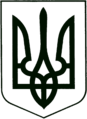 УКРАЇНА
МОГИЛІВ-ПОДІЛЬСЬКА МІСЬКА РАДА
ВІННИЦЬКОЇ ОБЛАСТІВИКОНАВЧИЙ КОМІТЕТ                                                           РІШЕННЯ №133Від 12.05.2022р.                                              м. Могилів-ПодільськийПро внесення змін до рішення 14 сесії міської ради8 скликання від 23.12.2021 року №462  Керуючись ст. 26 Закону України «Про місцеве самоврядування в Україні», Законом України «Про державну підтримку засобів масової інформації та соціальний захист журналістів», постановою Кабінету Міністрів України від 11.03.2022 року №252 «Деякі питання формування та виконання місцевих бюджетів у період воєнного стану», розглянувши клопотання директора комунального підприємства «ПТРЦ «Краяни» Каріти С.О. від 10.05.2022 року №1, -                                          виконком міської ради ВИРІШИВ:1. Внести зміни до рішення 14 сесії міської ради 8 скликання від 23.12.2021 року №462 «Про затвердження Програми «Розвиток засобів масової інформації - КП «ПТРЦ «Краяни» на 2022-2024 роки», а саме в додатку до рішення: 1.1. Викласти у новій редакції пункт 10 та загальну суму фінансування по заходах Програми розділу 6 «Фінансове забезпечення заходів Програми»:   	1.2. В розділі 5 «Прогнозовані обсяги фінансування з бюджету громади» паспорту Програми змінити загальний обсяг фінансування з «8250,00 тис. грн» на «9615,00 тис. грн» в тому числі:2022 рік з «2500,0 тис. грн» на «2725,0 тис. грн»;2023 рік з «2750,0 тис. грн» на «3210,0 тис. грн»;2024 рік з «3000,0 тис. грн» на «3680,0 тис. грн».2. Фінансово-економічному управлінню міської ради (Ротар В.І.)   забезпечити фінансування даних заходів Програми в межах бюджетних    призначень.3. Контроль за виконанням даного рішення покласти на заступника             міського голови з питань діяльності виконавчих органів Слободянюка М.В..	Міський голова                                                     Геннадій ГЛУХМАНЮК№ з/пНазва заходуСума (тис. грн)2022рікСума (тис. грн)2023рікСума(тис. грн)2024рікВсього(тис. грн)2022-2024 роки10.Придбання обладнання і предметів довгострокового користування (за рахунок коштів загального та спеціального фондів)250,0500,0750,01500,0Разом:                                                                           2725,03210,03680,09615,0